Suite en page 4 (dos du dossier) SVPAUTORISATION MEDICALE valable aussi pour toute sortie scolaireJe soussigné(e)  ____________________________________________________responsable légal(e) de l’enfant ________________________________________donne l’autorisation de pratiquer tout examen, tout traitement, opération, transfusion, investigation, nécessité par son état de santé, y compris une anesthésie générale. Oui  Non DEMANDE D’INSCRIPTION A L’INTERNAT(Sauf cas exceptionnel, les élèves de la commune de Poindimié ne peuvent être internes)DEMANDE D’INSCRIPTION A L’INTERNAT(Sauf cas exceptionnel, les élèves de la commune de Poindimié ne peuvent être internes)DEMANDE D’INSCRIPTION A L’INTERNAT(Sauf cas exceptionnel, les élèves de la commune de Poindimié ne peuvent être internes) Je souhaite inscrire mon enfant à l’internat Je souhaite inscrire mon enfant à l’internat Je souhaite inscrire mon enfant à l’internatIl rentrera  Chaque dimanche soir      Chaque lundi matin(En cas d’absence vous appellerez  obligatoirement le 427362 afin de contacter la personne de service ou de laisser un message sur le répondeur du lycée à partir de 14h00)Il rentrera  Chaque dimanche soir      Chaque lundi matin(En cas d’absence vous appellerez  obligatoirement le 427362 afin de contacter la personne de service ou de laisser un message sur le répondeur du lycée à partir de 14h00)Il rentrera  Chaque dimanche soir      Chaque lundi matin(En cas d’absence vous appellerez  obligatoirement le 427362 afin de contacter la personne de service ou de laisser un message sur le répondeur du lycée à partir de 14h00)CORRESPONDANT DE L’ELEVE (Obligatoire)(Il est impératif d’avoir un correspondant dans les environs de Poindimié, Touho, Ponerihouen)CORRESPONDANT DE L’ELEVE (Obligatoire)(Il est impératif d’avoir un correspondant dans les environs de Poindimié, Touho, Ponerihouen)CORRESPONDANT DE L’ELEVE (Obligatoire)(Il est impératif d’avoir un correspondant dans les environs de Poindimié, Touho, Ponerihouen)Nom PrénomAdresse personnelleTéléphoneAdresse professionnelle et téléphoneLien avec l’élève :AUTORISATIONS DE SORTIE DE L’ETABLISSEMENT SECONDEAUTORISATIONS DE SORTIE DE L’ETABLISSEMENT SECONDEAUTORISATIONS DE SORTIE DE L’ETABLISSEMENT SECONDEAUTORISATIONS DE SORTIE DE L’ETABLISSEMENT SECONDEAucun élève de seconde n’est autorisé à quitter l’établissement pendant toutes les heures d’étude et les récréations du matin et de l’après-midi. Toutes les études sont obligatoires sauf en fin de journée pour les DEMI-P ou fin de ½ journée pour les EXTERNES.Les élèves de seconde INTERNES : peuvent sortir les mercredis après midi de 13h à 15h  avec une autorisation parentale (1). Les élèves de seconde DEMI-P : peuvent quitter le lycée lorsqu’un professeur est absent en fin de journée avec une autorisation parentale (2).Les élèves de seconde EXTERNES : peuvent quitter le lycée lorsqu’un professeur est absent en fin de ½ journée avec une autorisation parentale (3).  Aucun élève de seconde n’est autorisé à quitter l’établissement pendant toutes les heures d’étude et les récréations du matin et de l’après-midi. Toutes les études sont obligatoires sauf en fin de journée pour les DEMI-P ou fin de ½ journée pour les EXTERNES.Les élèves de seconde INTERNES : peuvent sortir les mercredis après midi de 13h à 15h  avec une autorisation parentale (1). Les élèves de seconde DEMI-P : peuvent quitter le lycée lorsqu’un professeur est absent en fin de journée avec une autorisation parentale (2).Les élèves de seconde EXTERNES : peuvent quitter le lycée lorsqu’un professeur est absent en fin de ½ journée avec une autorisation parentale (3).  Aucun élève de seconde n’est autorisé à quitter l’établissement pendant toutes les heures d’étude et les récréations du matin et de l’après-midi. Toutes les études sont obligatoires sauf en fin de journée pour les DEMI-P ou fin de ½ journée pour les EXTERNES.Les élèves de seconde INTERNES : peuvent sortir les mercredis après midi de 13h à 15h  avec une autorisation parentale (1). Les élèves de seconde DEMI-P : peuvent quitter le lycée lorsqu’un professeur est absent en fin de journée avec une autorisation parentale (2).Les élèves de seconde EXTERNES : peuvent quitter le lycée lorsqu’un professeur est absent en fin de ½ journée avec une autorisation parentale (3).  Aucun élève de seconde n’est autorisé à quitter l’établissement pendant toutes les heures d’étude et les récréations du matin et de l’après-midi. Toutes les études sont obligatoires sauf en fin de journée pour les DEMI-P ou fin de ½ journée pour les EXTERNES.Les élèves de seconde INTERNES : peuvent sortir les mercredis après midi de 13h à 15h  avec une autorisation parentale (1). Les élèves de seconde DEMI-P : peuvent quitter le lycée lorsqu’un professeur est absent en fin de journée avec une autorisation parentale (2).Les élèves de seconde EXTERNES : peuvent quitter le lycée lorsqu’un professeur est absent en fin de ½ journée avec une autorisation parentale (3).  (1 -  Interne) Mercredi de 13h à 15h  Je n’autorise pas mon enfant  Je n’autorise pas mon enfant  J’autorise mon enfant (2 - Demi-P) En fin de journée lorsqu’un professeur est absent Je n’autorise pas mon enfant Je n’autorise pas mon enfant J’autorise mon enfant(3 - Externe) En fin de ½ journée lorsqu’un professeur est absent Je n’autorise pas mon enfant Je n’autorise pas mon enfant J’autorise mon enfantPOUR TOUS LES ELEVES DP ET INTERNE : AUCUNE SORTIE DE 10H15 A 13H15POUR TOUS LES ELEVES DP ET INTERNE : AUCUNE SORTIE DE 10H15 A 13H15POUR TOUS LES ELEVES DP ET INTERNE : AUCUNE SORTIE DE 10H15 A 13H15POUR TOUS LES ELEVES DP ET INTERNE : AUCUNE SORTIE DE 10H15 A 13H15Signatures des responsables légaux	Signatures des responsables légaux	Signature de l’élèveSignature de l’élève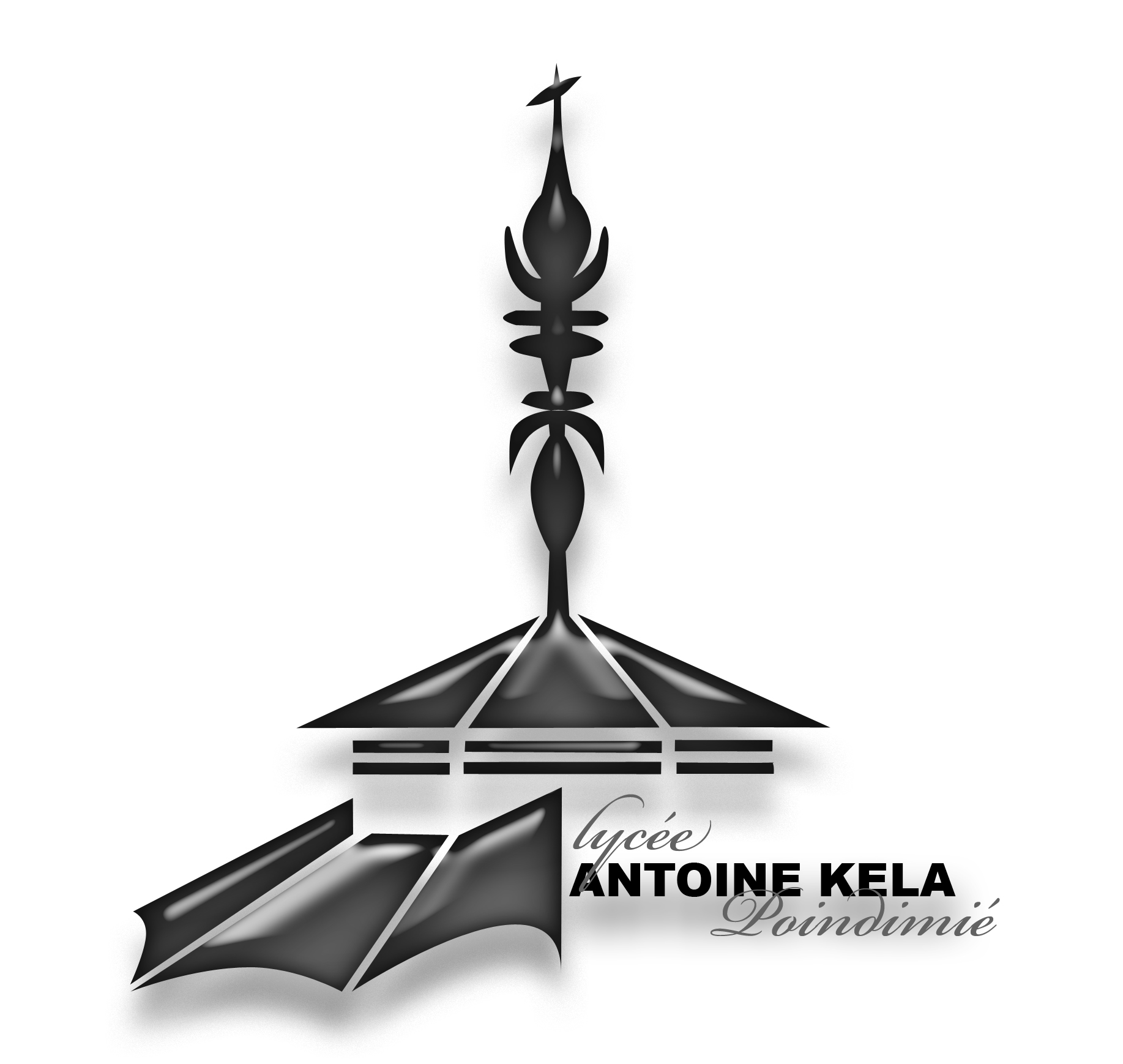 LYCEE ANTOINE KELASECONDE RENTREE 2018LYCEE ANTOINE KELASECONDE RENTREE 2018LYCEE ANTOINE KELASECONDE RENTREE 2018LYCEE ANTOINE KELASECONDE RENTREE 2018LYCEE ANTOINE KELASECONDE RENTREE 2018LYCEE ANTOINE KELASECONDE RENTREE 2018LYCEE ANTOINE KELASECONDE RENTREE 2018LYCEE ANTOINE KELASECONDE RENTREE 2018LYCEE ANTOINE KELASECONDE RENTREE 2018Photo REINSCRIPTION (redoublement)         DU 20 NOV AU 01 DEC 2017 REINSCRIPTION (redoublement)         DU 20 NOV AU 01 DEC 2017 REINSCRIPTION (redoublement)         DU 20 NOV AU 01 DEC 2017 REINSCRIPTION (redoublement)         DU 20 NOV AU 01 DEC 2017 REINSCRIPTION (redoublement)         DU 20 NOV AU 01 DEC 2017 REINSCRIPTION (redoublement)         DU 20 NOV AU 01 DEC 2017 REINSCRIPTION (redoublement)         DU 20 NOV AU 01 DEC 2017 REINSCRIPTION (redoublement)         DU 20 NOV AU 01 DEC 2017 REINSCRIPTION (redoublement)         DU 20 NOV AU 01 DEC 2017Photo REINSCRIPTION (redoublement)         DU 20 NOV AU 01 DEC 2017 REINSCRIPTION (redoublement)         DU 20 NOV AU 01 DEC 2017 REINSCRIPTION (redoublement)         DU 20 NOV AU 01 DEC 2017 REINSCRIPTION (redoublement)         DU 20 NOV AU 01 DEC 2017 REINSCRIPTION (redoublement)         DU 20 NOV AU 01 DEC 2017 REINSCRIPTION (redoublement)         DU 20 NOV AU 01 DEC 2017 REINSCRIPTION (redoublement)         DU 20 NOV AU 01 DEC 2017 REINSCRIPTION (redoublement)         DU 20 NOV AU 01 DEC 2017 REINSCRIPTION (redoublement)         DU 20 NOV AU 01 DEC 2017PhotoVOEU sur enseignement d’exploration 1 (1 vœu)VOEU sur enseignement d’exploration 1 (1 vœu)VOEU sur enseignement d’exploration 1 (1 vœu)VOEU sur enseignement d’exploration 1 (1 vœu)VOEUX sur enseignement d’exploration 2 (3 vœux classés 1 à 3)VOEUX sur enseignement d’exploration 2 (3 vœux classés 1 à 3)VOEUX sur enseignement d’exploration 2 (3 vœux classés 1 à 3)VOEUX sur enseignement d’exploration 2 (3 vœux classés 1 à 3)Options facultatives (1 au choix)Options facultatives (1 au choix)Options facultatives (1 au choix) SES Sciences économiques et sociales SES Sciences économiques et sociales SES Sciences économiques et sociales SES Sciences économiques et sociales Création et activité artistique Création et activité artistique Création et activité artistique Création et activité artistique DNL (Mention européenne) : Histoire/géographie DNL (Mention européenne) : Histoire/géographie DNL (Mention européenne) : Histoire/géographie SES Sciences économiques et sociales SES Sciences économiques et sociales SES Sciences économiques et sociales SES Sciences économiques et sociales Méthodes Pratiques Scientifiques Méthodes Pratiques Scientifiques Méthodes Pratiques Scientifiques Méthodes Pratiques Scientifiques Théâtre Théâtre Théâtre SES Sciences économiques et sociales SES Sciences économiques et sociales SES Sciences économiques et sociales SES Sciences économiques et sociales Langue vivante 3 (Païci) Langue vivante 3 (Païci) Langue vivante 3 (Païci) Langue vivante 3 (Païci) LV3 Païci (sauf si Païci choisi en enseignement d’exploration 2) LV3 Païci (sauf si Païci choisi en enseignement d’exploration 2) LV3 Païci (sauf si Païci choisi en enseignement d’exploration 2) PFEG Principes fondamentaux de l’économie et de la gestion PFEG Principes fondamentaux de l’économie et de la gestion PFEG Principes fondamentaux de l’économie et de la gestion PFEG Principes fondamentaux de l’économie et de la gestion Littérature et société Littérature et société Littérature et société Littérature et société Autre : CNED obligatoire Autre : CNED obligatoire Autre : CNED obligatoire PFEG Principes fondamentaux de l’économie et de la gestion PFEG Principes fondamentaux de l’économie et de la gestion PFEG Principes fondamentaux de l’économie et de la gestion PFEG Principes fondamentaux de l’économie et de la gestion Sciences de l’ingénieur Sciences de l’ingénieur Sciences de l’ingénieur Sciences de l’ingénieurRENSEIGNEMENTS SUR L’ELEVERENSEIGNEMENTS SUR L’ELEVERENSEIGNEMENTS SUR L’ELEVERENSEIGNEMENTS SUR L’ELEVERENSEIGNEMENTS SUR L’ELEVERENSEIGNEMENTS SUR L’ELEVERENSEIGNEMENTS SUR L’ELEVERENSEIGNEMENTS SUR L’ELEVERENSEIGNEMENTS SUR L’ELEVERENSEIGNEMENTS SUR L’ELEVERENSEIGNEMENTS SUR L’ELEVENom de l’élève :Nom de l’élève :Nom de l’élève :Nom de l’élève :Nom de l’élève :Nom de l’élève :Nom de l’élève :Nom de l’élève :Nom de l’élève : Boursier BoursierNom de l’élève :Nom de l’élève :Nom de l’élève :Nom de l’élève :Nom de l’élève :Nom de l’élève :Nom de l’élève :Nom de l’élève :Nom de l’élève : Redoublement RedoublementPrénoms : (dans l’ordre de l’état civil)Prénoms : (dans l’ordre de l’état civil)Prénoms : (dans l’ordre de l’état civil)Prénoms : (dans l’ordre de l’état civil)Prénoms : (dans l’ordre de l’état civil)Prénoms : (dans l’ordre de l’état civil)Prénoms : (dans l’ordre de l’état civil)Prénoms : (dans l’ordre de l’état civil)Prénoms : (dans l’ordre de l’état civil)Régime souhaitéRégime souhaitéPrénoms : (dans l’ordre de l’état civil)Prénoms : (dans l’ordre de l’état civil)Prénoms : (dans l’ordre de l’état civil)Prénoms : (dans l’ordre de l’état civil)Prénoms : (dans l’ordre de l’état civil)Prénoms : (dans l’ordre de l’état civil)Prénoms : (dans l’ordre de l’état civil)Prénoms : (dans l’ordre de l’état civil)Prénoms : (dans l’ordre de l’état civil) DP    Ext   Int   DP    Ext   Int  Né(e) le :       /         /Né(e) le :       /         /Né(e) le :       /         /Né(e) le :       /         /Né(e) le :       /         /A : A : A : A : Nationalité : Nationalité : Nationalité : Nationalité : Nationalité : Nationalité : Nationalité : Nationalité : Nationalité : Sexe :   F         MSexe :   F         MAdresse mail de élève : Adresse mail de élève : Adresse mail de élève : Adresse mail de élève : Adresse mail de élève : Adresse mail de élève : Téléphone de l’élève :Téléphone de l’élève :Téléphone de l’élève :Téléphone de l’élève :Téléphone de l’élève :SCOLARITE ANNEE PRECEDENTESCOLARITE ANNEE PRECEDENTESCOLARITE ANNEE PRECEDENTESCOLARITE ANNEE PRECEDENTESCOLARITE ANNEE PRECEDENTESCOLARITE ANNEE PRECEDENTESCOLARITE ANNEE PRECEDENTESCOLARITE ANNEE PRECEDENTESCOLARITE ANNEE PRECEDENTESCOLARITE ANNEE PRECEDENTESCOLARITE ANNEE PRECEDENTENom de l’établissement Nom de l’établissement Nom de l’établissement Nom de l’établissement Nom de l’établissement Nom de l’établissement Nom de l’établissement Nom de l’établissement Nom de l’établissement Nom de l’établissement Nom de l’établissement Classe fréquentée (libellé précis) : Classe fréquentée (libellé précis) : Classe fréquentée (libellé précis) : Classe fréquentée (libellé précis) : Classe fréquentée (libellé précis) : Classe fréquentée (libellé précis) : Classe fréquentée (libellé précis) : Classe fréquentée (libellé précis) : Classe fréquentée (libellé précis) : Classe fréquentée (libellé précis) : Classe fréquentée (libellé précis) : LV1LV1LV1LV2LV2LV2LV2LV2LV2OPTIONOPTIONRESPONSABLES LEGAUXRESPONSABLES LEGAUXRESPONSABLES LEGAUXRESPONSABLES LEGAUXRESPONSABLES LEGAUXRESPONSABLES LEGAUXRESPONSABLES LEGAUXRESPONSABLES LEGAUXRESPONSABLES LEGAUXRESPONSABLES LEGAUXRESPONSABLES LEGAUX Père  Mère  tuteur/tutrice Père  Mère  tuteur/tutrice Père  Mère  tuteur/tutrice Père  Mère  tuteur/tutrice Père  Mère  tuteur/tutrice Père  Mère  tuteur/tutrice Père  Mère  tuteur/tutrice Père  Mère  tuteur/tutrice Père  Mère  tuteur/tutriceNom PrénomNom PrénomSituation familialeSituation familialemarié(e) séparé(e) divorcé(e) Veuf(ve) célibatairemarié(e) séparé(e) divorcé(e) Veuf(ve) célibatairemarié(e) séparé(e) divorcé(e) Veuf(ve) célibatairemarié(e) séparé(e) divorcé(e) Veuf(ve) célibatairemarié(e) séparé(e) divorcé(e) Veuf(ve) célibatairemarié(e) séparé(e) divorcé(e) Veuf(ve) célibatairemarié(e) séparé(e) divorcé(e) Veuf(ve) célibatairemarié(e) séparé(e) divorcé(e) Veuf(ve) célibatairemarié(e) séparé(e) divorcé(e) Veuf(ve) célibataireSituation familialeSituation familialeNombre d’enfant total à charge Nombre d’enfant total à charge en lycée ou collège public Nombre d’enfant total à charge Nombre d’enfant total à charge en lycée ou collège public Nombre d’enfant total à charge Nombre d’enfant total à charge en lycée ou collège public Nombre d’enfant total à charge Nombre d’enfant total à charge en lycée ou collège public Nombre d’enfant total à charge Nombre d’enfant total à charge en lycée ou collège public Nombre d’enfant total à charge Nombre d’enfant total à charge en lycée ou collège public Nombre d’enfant total à charge Nombre d’enfant total à charge en lycée ou collège public Nombre d’enfant total à charge Nombre d’enfant total à charge en lycée ou collège public Nombre d’enfant total à charge Nombre d’enfant total à charge en lycée ou collège public Adresse personnelleAdresse personnelleTéléphone (indispensable)Adresse mailTéléphone (indispensable)Adresse mailProfession Profession EMPLOYEUREMPLOYEURAdresse et téléphoneAdresse et téléphone